ZARZĄDZENIE Nr 78/2015Rektora Uniwersytetu Wrocławskiegoz dnia 22 czerwca 2015 r.zmieniające zarządzenie Nr 63/2014 Rektora Uniwersytetu Wrocławskiego z dnia 20 maja 2014 r. w sprawie wprowadzenia Regulaminu przyznawania zwiększenia wysokości stypendium doktoranckiego z dotacji podmiotowej na dofinansowanie zadań projakościowych w Uniwersytecie WrocławskimNa podstawie art. 66 ust. 2 i art. 200a ustawy z dnia 27 lipca 2005 r. - Prawo 
o szkolnictwie wyższym (tekst jednolity: Dz. U. z 2012 r., poz. 572, z późniejszymi zmianami) oraz rozporządzenia Ministra Nauki i Szkolnictwa Wyższego z dnia 
24 października 2014 r. w sprawie studiów doktoranckich i stypendiów doktoranckich (Dz. U. z 2014 r., poz. 1480) zarządza się, co następuje:§ 1. W Regulaminie przyznawania zwiększenia stypendium doktoranckiego z dotacji podmiotowej na dofinansowanie zadań projakościowych w Uniwersytecie Wrocławskim wprowadzonym zarządzeniem Nr 63/2014 Rektora Uniwersytetu Wrocławskiego z dnia 
20 maja 2014 r. wprowadza się następujące zmiany:Załącznik Nr 1 do Regulaminu otrzymuje brzmienie ustalone 
w Załączniku Nr 1 do niniejszego zarządzenia;Załącznik Nr 2 do Regulaminu otrzymuje brzmienie ustalone 
w Załączniku Nr 2 do niniejszego zarządzenia.§ 2. Nadzór nad wykonaniem niniejszego zarządzenia powierza się Prorektorowi do spraw Nauczania.§ 3. Zarządzenie wchodzi w życie z dniem podpisania.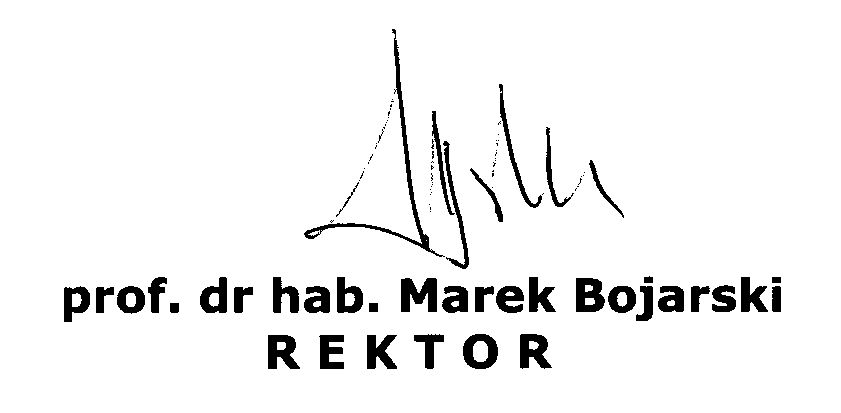 Załącznik Nr 1do zarządzenia Nr 78/2015z dnia 22 czerwca 2015 r.Załącznik Nr 1do RegulaminuNazwisko i imię doktoranta ………………………..……………………………………………..…………… PESEL (w przypadku jego braku nr dokumentu potwierdzającego tożsamość) ……….………………………………………………………………Wydział  ............................................................................................................................................................ Nazwa studiów doktoranckich…………………………………………………………………………………………………………………………………..…..…………… Nr albumu  …….……………………….I rok studiów doktoranckich   Adres do korespondencji …………………………………………………………………………………………………………………………………………………………….…………………………………………………………………………………………………………………………………………………….………………………………………..………Nr telefonu kontaktowego ……………………………………………………………..Nr konta bankowego ……………………………………………………………………..………………………………………………………………………………….………													J.M. Rektor													          Uniwersytetu WrocławskiegoProszę o przyznanie zwiększenia wysokości stypendium doktoranckiego w okresie od ………….………………. do …………………………..Oświadczam, że nie pobieram i nie ubiegam się o przyznanie zwiększenia wysokości stypendium doktoranckiego na innym kierunku studiów doktoranckich.		Jednocześnie zobowiązuję się do każdorazowego, niezwłocznego (nie później niż w ciągu 7 dni od wystąpienia okoliczności)  informowania Kierownika studiów doktoranckich o wystąpieniu przyczyn, o których mowa w § 7 ust. 1 pkt. 2-4 i 7 Regulaminu przyznawania zwiększenia wysokości stypendium doktoranckiego z dotacji podmiotowej na dofinansowanie zadań projakościowych w Uniwersytecie Wrocławskim, pod rygorem odpowiedzialności dyscyplinarnej i obowiązku zwrotu pobranego zwiększenia wysokości stypendium doktoranckiego. Zobowiązuję się również do informowania  o każdej zmianie adresu  oraz numeru rachunku bankowego.		Oświadczam, że powyższe informacje są prawdziwe oraz, że zapoznałem się z Regulaminem przyznawania zwiększenia wysokości stypendium doktoranckiego z dotacji podmiotowej na dofinansowanie zadań projakościowych w Uniwersytecie Wrocławskim oraz z:ustawą  z dnia 27 lipca 2005 r. - Prawo o szkolnictwie wyższym (tekst jednolity: Dz. U. z 2012 r. poz. 572 z późn. zm.);rozporządzeniem Ministra Nauki i Szkolnictwa Wyższego z dnia 24 października 2014 r. w sprawie studiów  doktoranckich oraz stypendiów doktoranckich (Dz. U. z 2014 r., poz. 1480);rozporządzeniem Ministra Nauki i Szkolnictwa Wyższego z dnia 1 września 2011 r. w sprawie kształcenia na studiach doktoranckich w uczelniach i jednostkach naukowych (tekst jednolity: Dz. U. z 2015 r., poz. 172);uchwałą Nr 64/2015 Senatu Uniwersytetu Wrocławskiego z dnia 29 kwietnia 2015 r. w sprawie Regulaminu studiów doktoranckich w Uniwersytecie Wrocławskim.Wyrażam zgodę na gromadzenie i przetwarzanie przez Uniwersytet Wrocławski moich danych osobowych do celów stypendialnych, zgodnie z art. 23 ust. 1 pkt 1 ustawy z dnia 29 sierpnia 1997 r. o ochronie danych osobowych (tekst jednolity: Dz. U. z 2014 r., poz. 1182). Zostałem poinformowany o przysługującym mi prawie wglądu do moich danych.………….…..……...……………………..……..……………data i czytelny podpis (imię i nazwisko) doktorantaInformacje potwierdzające spełnienie kryterium, o którym mowa w § 3 ust. 1 Regulaminu przyznawania zwiększenia wysokości stypendium doktoranckiego z dotacji podmiotowej na dofinansowanie zadań projakościowych w Uniwersytecie Wrocławskim:Komisja pozytywnie/negatywnie* opiniuje wniosek o przyznanie zwiększenia wysokości stypendium doktoranckiego															 …………………………………………………………data i  czytelne podpisy (imiona  i nazwiska        
 przewodniczącego oraz  członków Komisji__________________________*	  niepotrzebne skreślićZałącznik Nr 2do zarządzenia Nr 78/2015z dnia 22 czerwca 2015 r.Załącznik Nr 2do RegulaminuNazwisko i imię doktoranta ………………………..………………………………………….……………….… PESEL (w przypadku jego braku nr dokumentu potwierdzającego tożsamość) …………………………………………………………….…….….Wydział  ............................................................................................................................................................Nazwa studiów doktoranckich……………………………………………………………………………………………………………..…………………..…..………….…Nr albumu  …….……………………….Rok ……. studiów doktoranckich   Adres do korespondencji ……………………………………………………………………………………………………….…………………………………………………… ……………………………………………………………………………………………………………………………..………………….…………………………………………..………Nr telefonu kontaktowego ……………………………………………………………..Nr konta bankowego ……………………………………………………………………………………..………………………………………………………………….…………								J.M. Rektor								Uniwersytetu Wrocławskiego	Proszę o przyznanie zwiększenia wysokości stypendium doktoranckiego w okresie od ………….………………. do …………………………..	Oświadczam, że nie pobieram i nie ubiegam się o przyznanie zwiększenia wysokości stypendium doktoranckiego na innym kierunku studiów doktoranckich.		Jednocześnie zobowiązuję się do każdorazowego niezwłocznego (nie później niż w ciągu 7 dni od wystąpienia okoliczności) informowania Kierownika studiów doktoranckich o wystąpieniu przyczyn, o których mowa w § 7 ust. 1 pkt. 2-4 i 7 Regulaminu przyznawania zwiększenia wysokości stypendium doktoranckiego z dotacji podmiotowej na dofinansowanie zadań projakościowych w Uniwersytecie Wrocławskim, pod rygorem odpowiedzialności dyscyplinarnej i obowiązku zwrotu pobranego zwiększenia wysokości stypendium doktoranckiego. Zobowiązuję się również do informowania  o każdej zmianie adresu  oraz numeru rachunku bankowego.		Oświadczam, że powyższe informacje są prawdziwe oraz, że zapoznałem się z Regulaminem przyznawania zwiększenia wysokości stypendium doktoranckiego z dotacji podmiotowej na dofinansowanie zadań projakościowych w Uniwersytecie Wrocławskim oraz z:ustawą  z dnia 27 lipca 2005 r. - Prawo o szkolnictwie wyższym (tekst jednolity: Dz. U. z 2012 r. poz. 572 z późn. zm.);rozporządzeniem Ministra Nauki i Szkolnictwa Wyższego z dnia 24 października 2014 r. w sprawie studiów  doktoranckich oraz stypendiów doktoranckich (Dz. U. z 2014 r., poz. 1480);rozporządzeniem Ministra Nauki i Szkolnictwa Wyższego z dnia 1 września 2011 r. w sprawie kształcenia na studiach doktoranckich w uczelniach i jednostkach naukowych (tekst jednolity: Dz. U. z 2015 r., poz. 172);uchwałą Nr 64/2015 Senatu Uniwersytetu Wrocławskiego z dnia 29 kwietnia 2015 r. w sprawie Regulaminu studiów doktoranckich w Uniwersytecie Wrocławskim.Wyrażam zgodę na gromadzenie i przetwarzanie przez Uniwersytet Wrocławski moich danych osobowych do celów stypendialnych, zgodnie z art. 23 ust. 1 pkt 1 ustawy z dnia 29 sierpnia 1997 r. o ochronie danych osobowych (tekst jednolity: Dz. U. z 2014 r., poz. 1182). Zostałem poinformowany o przysługującym mi prawie wglądu do moich danych.……………………………...…………………………………data i czytelny podpis (imię i nazwisko) doktoranta                                                                                                …………………………………	data i czytelny podpis (imię i nazwisko)       opiekuna naukowego albo promotoraInformacje potwierdzające spełnienie kryterium, o którym mowa w § 3 ust. 2 Regulaminu przyznawania zwiększenia wysokości stypendium doktoranckiego z dotacji podmiotowej na dofinansowanie zadań projakościowych w Uniwersytecie Wrocławskim: Komisja pozytywnie/negatywnie** opiniuje wniosek o przyznanie zwiększenia wysokości stypendium doktoranckiego		……….……………………………………       	data i  czytelne podpisy (imiona  i nazwiska)        
	przewodniczącego oraz  członków Komisji__________________________* wpisać: tak lub nie** niepotrzebne skreślićData złożenia wniosku          Wniosek o przyznanie zwiększenia wysokości stypendium doktoranckiego Opinia Komisji w sprawie przyznania zwiększenia wysokości stypendium doktoranckiegoWynik postępowania rekrutacyjnegoMiejsce na liście rankingowejData złożenia wniosku          Wniosek o przyznanie zwiększenia wysokości stypendium doktoranckiego Opinia (ocena) opiekuna naukowego albo promotoraOsiągnięcia w pracy badawczej i dydaktycznej w poprzednim roku akademickim:Opinia Komisji w sprawie przyznania zwiększenia wysokości stypendium doktoranckiegoOsiągnięcia w pracy badawczej*Osiągnięcia w pracy dydaktycznej*Miejsce na liście rankingowejUzasadnienie 